Teacher: Giovani CavalheiroTurma: 5th grade.Subject: English 1.complete as informações faltantes usando os números por extenso.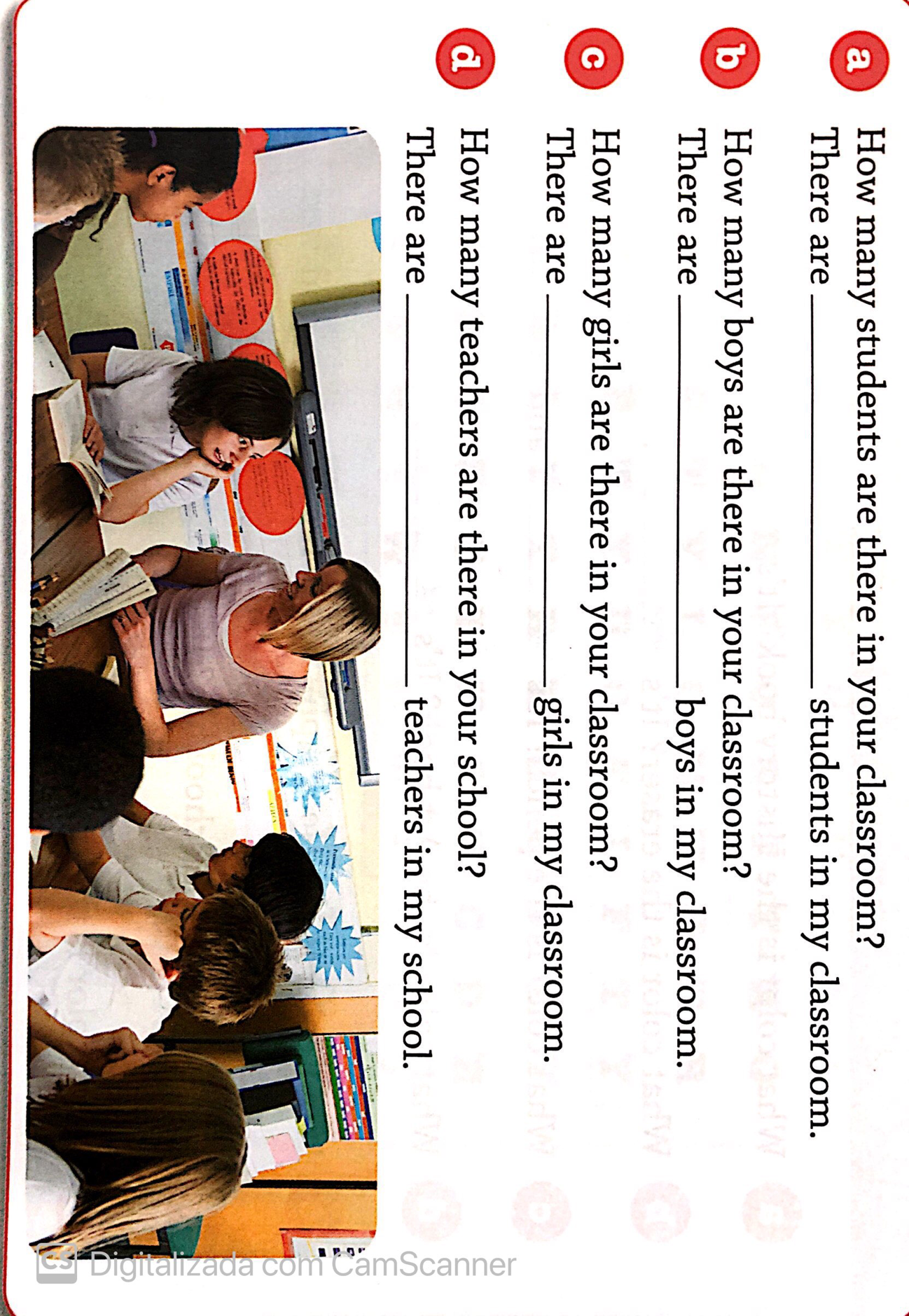 2.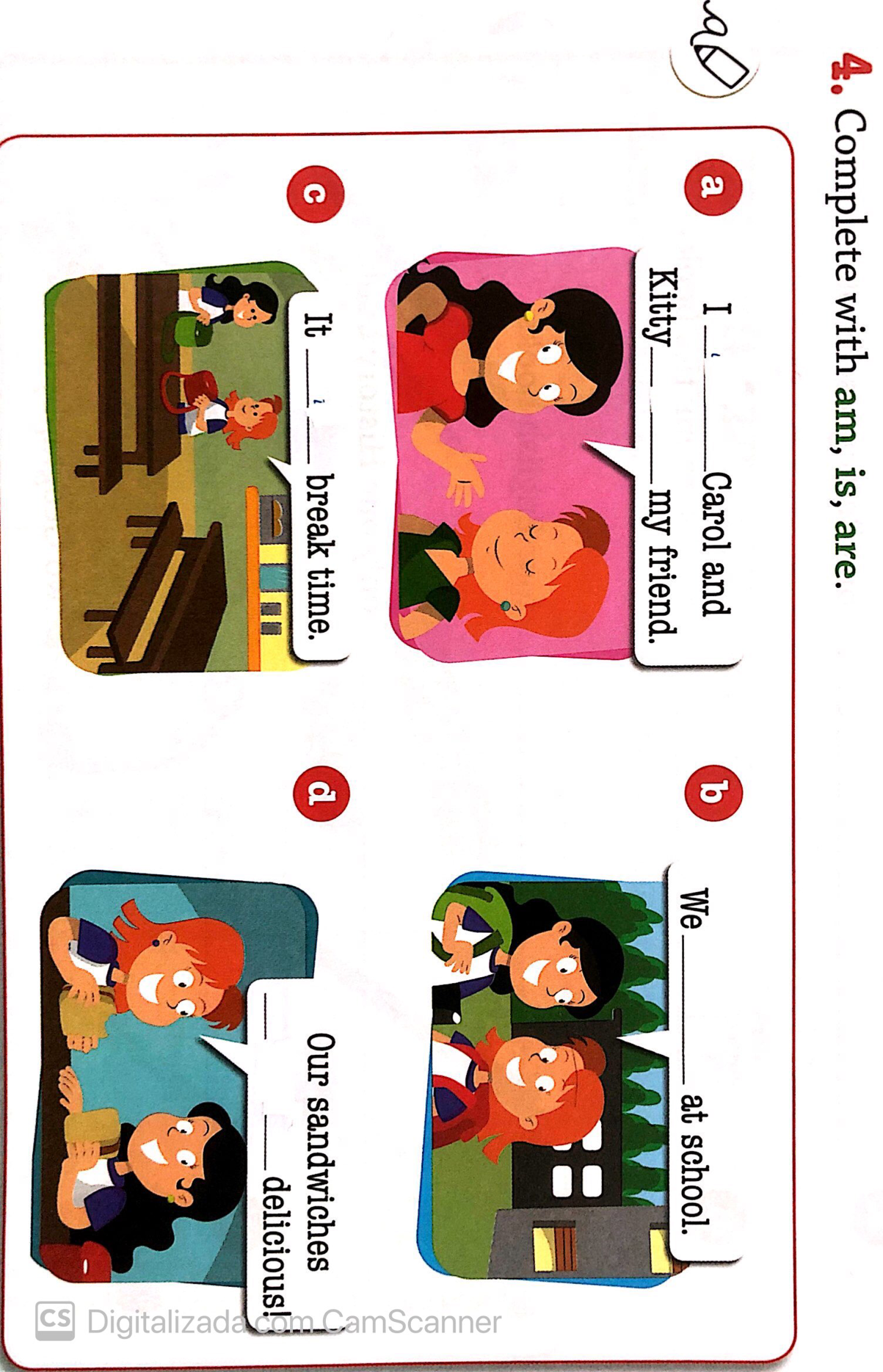 